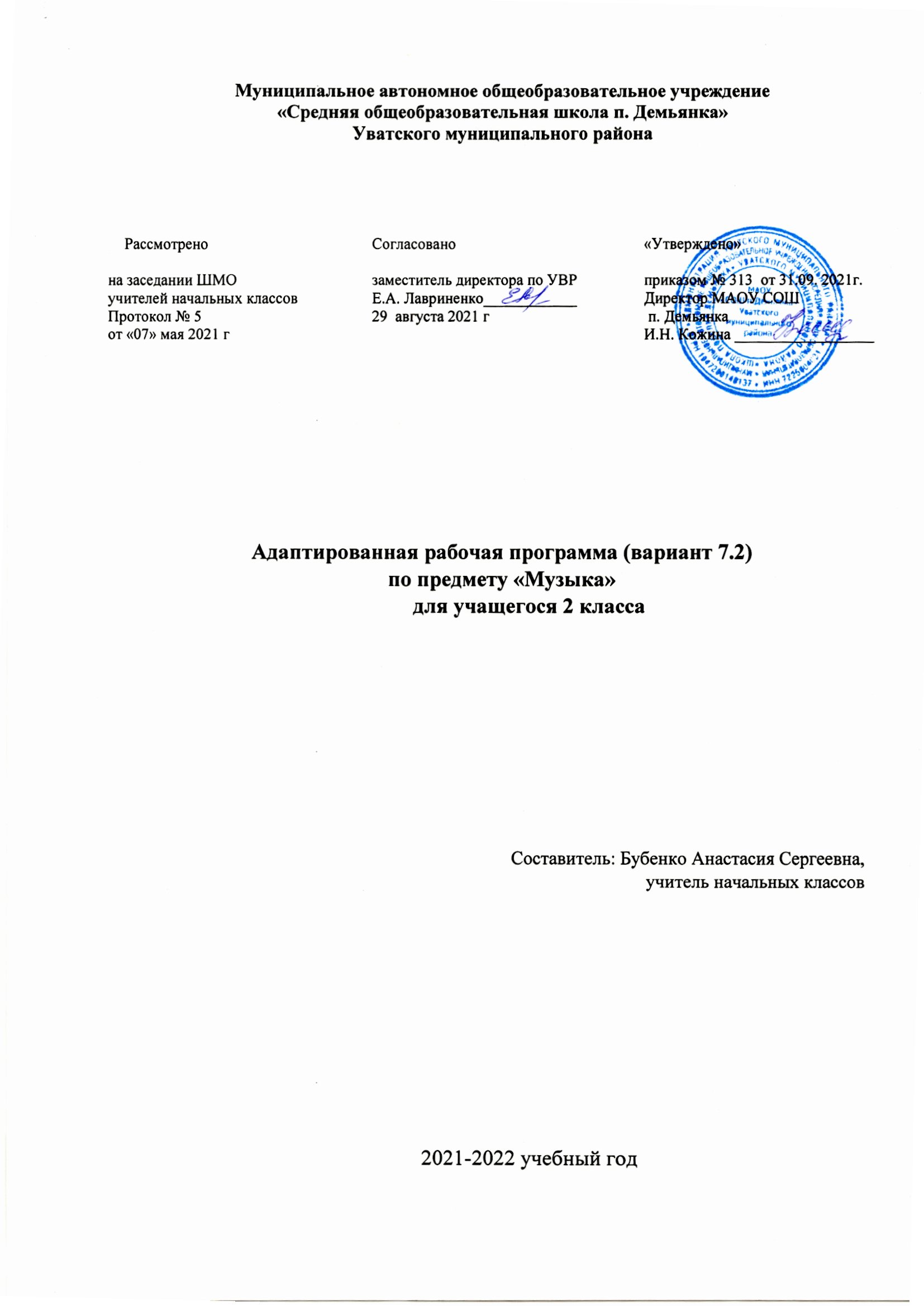 Адаптированная рабочая программа по музыке составлена в соответствии со следующими нормативно-правовыми инструктивно-методическими документами:1 Федеральный закон от 29.12.2012 г. №273 ФЗ « Об образовании в Российской Федерации»  ст. 32, п. 7. 
2. Федерального компонента государственного образовательного стандарта общего образования по истории, утверждённый приказом Министерства образования РФ от 05. 03. . № 1089. 
3. Приказа Минобрнауки России от 08.06.2015 N 576 "О внесении изменений в федеральный перечень учебников, рекомендуемых к использованию при реализации имеющих государственную аккредитацию образовательных программ начального общего, основного общего, среднего общего образования, утвержденный приказом Министерства образования и науки Российской Федерации от 31 марта 2014 г. N 253"4. Положения «О  структуре и порядке разработки и утверждения рабочих программ учебных предметов по ФГОС второго поколения». Приказ № 32 з от 01.09.12 г.5. Приказа Министерства образования и науки Российской Федерации от 17.12.2010 № 1897 «Об утверждении федерального государственного образовательного стандарта основного общего образования»,6.Основная образовательная программа основного общего образования 7. Программа «Музыка» 1-4 класс авт. В.О. Усачева, Л.В. Школяр, М.: Вентана-Граф, 2016г. 8 Адаптированная общеобразовательная программа обучающихся с ограниченными возможностями здоровья МАОУ СОШ п. Демьянка УМР10. Устав МАОУ СОШ №4;.Общие цели учебного предмета:формирование основ музыкальной культуры через эмоциональное восприятие музыки;воспитание эмоционально-ценностного отношения к искусству, художественного вкуса, нравственных и эстетических чувств: любви к Родине, гордости за великие достижения отечественного и мирового музыкального искусства, уважения к истории, духовным традициям России, музыкальной культуре разных народов;развитие восприятия музыки, интереса к музыке и музыкальной деятельности, образного и ассоциативного мышления и воображения, музыкальной памяти и слуха, певческого голоса, творческих способностей в различных видах музыкальной деятельности;обогащение знаний о музыкальном искусстве;овладение практическими умениями и навыками в учебно-творческой деятельности (пение, слушание музыки, игра на элементарных музыкальных инструментах, музыкально-пластическое движение и импровизация).Успехи в изучении предмета «Музыка» немаловажную роль играют в качестве подготовки ребёнка по другим школьным предметам. Учитывая это, программа построена с учётом специфики усвоения учебного материала детьми, испытывающими трудности в обучении, причиной которых являются:- незрелость эмоционально - волевой сферы;- нарушения восприятия и памяти;- проблемы речи и замедление темпа её развития;- отставание в развитии форм мышления;- общее ослабление здоровья из-за проявлений хронических заболеваний и повышенной утомляемости уч-ся.Данная программа строит обучение детей с ОВЗ по предмету «музыка» на основе принципа коррекционно–развивающей направленностипроцесса, в котором нужно обозначить дополнительный комплекс коррекционных задач и целей, стоящих перед преподавателем на уроках, а именно:- корригировать отклонения в нарушении восприятия и памяти;- корригировать нарушения звукопроизносительной стороны речи;- способствовать снятию эмоционального напряжения;- активизировать творческие способности учащихся.Реализуется данная программа через следующие методы и формы:- обучение на интересе, успехе, доверии;увеличение многообразия и наглядности учебного предмета (музыкальные клипы, презентации, видео, музыкальные тесты);-одновременное подключение слуха,зрения, моторики;- формулирование определений по установленному образцу;- взаимообучение, диалогические методики;- оптимальность темпа изучения с позиции полного усвоения.Задачи программы: развитие эмоционально-осознанного отношения к музыкальным произведениям;понимание их жизненного и духовно-нравственного содержания;освоение музыкальных жанров – простых (песня, танец, марш) и более сложных (опера, балет, симфония, музыка из кинофильмов);изучение особенностей музыкального языка;формирование музыкально-практических умений и навыков музыкальной деятельности (сочинение, восприятие, исполнение), а также – творческих способностей детей.Планируемые результаты освоения предметаУроки музыки, как и художественное образование в целом, предоставляя всем детям возможности для культурной и творческой деятельности, позволяют сделать более динамичной и плодотворной взаимосвязь образования, культуры и искусства.Освоение музыки как духовного наследия человечества предполагает:формирование опыта эмоционально-образного восприятия;начальное овладение различными видами музыкально-творческой деятельности;приобретение знаний и умении;овладение УУДВнимание на музыкальных занятиях акцентируется на личностном развитии, нравственно –эстетическом воспитании, формировании культуры мировосприятия младших школьников через эмпатию, идентификацию, эмоционально-эстетический отклик на музыку. Школьники понимают, что музыка открывает перед ними возможности для познания чувств и мыслей человека, его духовно-нравственного становления, развивает способность сопереживать, встать на позицию другого человека, вести диалог, участвовать в обсуждении значимых для человека явлений жизни и искусства, продуктивно сотрудничать со сверстниками и взрослыми.Личностные, метапредметные и предметные планируемые результаты 2 классЛичностные результаты:— чувство гордости за свою Родину, российский народ и историю России, осознание своей этнической и национальной принадлежности на основе изучения лучших образцов фольклора, шедевров музыкального наследия русских композиторов, музыки Русской православной церкви, различных направлений современного музыкального искусства России;– целостный, социально ориентированный взгляд на мир в его органичном единстве и разнообразии природы, культур, народов и религий на основе сопоставления произведений русской музыки и музыки других стран, народов, национальных стилей;– умение наблюдать за разнообразными явлениями жизни и искусства в учебной и внеурочной деятельности, их понимание и оценка – умение ориентироваться в культурном многообразии окружающей действительности, участие в музыкальной жизни класса, школы;– уважительное отношение к культуре других народов; сформированность эстетических потребностей, ценностей и чувств;– развитие мотивов учебной деятельности и личностного смысла учения; овладение навыками сотрудничества с учителем и сверстниками;– ориентация в культурном многообразии окружающей действительности, участие в музыкальной жизни класса, школы;– формирование этических чувств доброжелательностии эмоционально-нравственной отзывчивости, понимания и сопереживания чувствам других людей;– развитие музыкально-эстетического чувства, проявляющего себя в эмоционально-ценностном отношении к искусству, понимании его функций в жизни человека и общества.Метапредметные результаты:– овладение способностями принимать и сохранять цели и задачи учебной деятельности, поиска средств ее осуществления в разных формах и видах музыкальной деятельности;– освоение способов решения проблем творческого и поискового характера в процессе восприятия, исполнения, оценки музыкальных сочинений;–определять наиболее эффективные способы достижения результата в исполнительской и творческой деятельности;– продуктивное сотрудничество (общение, взаимодействие) со сверстниками при решении различных музыкально-творческих задач на уроках музыки, во внеурочной и внешкольной музыкально-эстетической деятельности;– освоение начальных форм познавательной и личностной рефлексии; позитивная самооценка своих музыкально-творческих возможностей;– овладение навыками смыслового прочтения содержания «текстов» различных музыкальных стилей и жанров в соответствии с целями и задачами деятельности;– приобретение умения осознанного построения речевого высказывания о содержании, характере, особенностях языка музыкальных произведений разных эпох, творческих направлений в соответствии с задачами коммуникации;– овладение логическими действиями сравнения, анализа, синтеза, обобщения, установления аналогий в процессе интонационно-образного и жанрового, стилевого анализа музыкальных сочинений и других видов музыкально-творческой деятельности;– умение осуществлять информационную, познавательную и практическую деятельность с использованием различных средств информации и коммуникации (включая цифровые образовательные ресурсы, мультимедийные презентации и т. п.).Предметные результаты:– формирование представления о роли музыки в жизни человека, в его духовно-нравственном развитии;– формирование общего представления о музыкальной картине мира;– знание основных закономерностей музыкального искусства на примере изучаемых музыкальных произведений;– формирование основ музыкальной культуры, в том числе на материале музыкальной культуры родного края, развитие художественного вкуса и интереса к музыкальному искусству и музыкальной деятельности;– формирование устойчивого интереса к музыке и различным видам (или какому-либо виду) музыкально-творческой деятельности;– умение воспринимать музыку и выражать свое отношение к музыкальным произведениям;– умение эмоционально и осознанно относиться к музыке различных направлений: фольклору, музыке религиозной традиции, классической и современной; понимать содержание, интонационно-образный смысл произведений разных жанров и стилей;– умение воплощать музыкальные образы при создании театрализованных и музыкально-пластических композиций, исполнении вокально-хоровых произведений, в импровизациях. Содержание предмета МузыкаМузыкаОсновное содержание курса представлено следующими содержательными линиями: «Музыка в жизни человека», «Основные закономерности музыкального искусства», «Музыкальная картина мира». Такое построение программы допускает разнообразные варианты структурирования содержания учебников, различное распределение учебного материала и времени для его изучения. Музыка в жизни человека. Истоки возникновения музыки. Рождение музыки как естественное проявление человеческого состояния. Звучание окружающей жизни, природы, настроений, чувств и характера человека.Обобщённое представление об основных образно-эмоциональнх сферах музыки и о многообразии музыкальных жанров и стилей. Песня, танец, марш и их разновидности. Песенность, танцевальность, маршевость. Опера, балет, симфония, концерт, сюита, кантата, мюзикл.Отечественные народные музыкальные традиции. Народное творчество России. Музыкальный и поэтический фольклор: песни, танцы, действа, обряды, скороговорки, загадки, игры-драматизации. Историческое прошлое в музыкальных образах. Народная и профессиональная музыка. Сочинения отечественных композиторов о Родине. Духовная музыка в творчестве композиторов.Основные закономерности музыкального искусства. Интонационно-образная природа музыкального искусства. Выразительность и изобразительность в музыке. Интонация как озвученное состояние, выражение эмоций и мыслей человека.Интонации музыкальные и речевые. Сходство и различие. Интонация — источник музыкальной речи. Основные средства, музыкальной выразительности (мелодия, ритм, темп, динамика, тембр, лад и др.).Музыкальная речь как способ общения между людьми, её эмоциональное воздействие. Композитор — исполнитель – слушатель. Особенности музыкальной речи в сочинениях композиторов, её выразительный смысл. Нотная запись как о способ фиксации музыкальной речи. Элементы нотной грамотыРазвитие музыки — сопоставление и столкновение чувств и мыслей человека, музыкальных интонаций, тем, художественных образов. Основные приёмы музыкального развития.Формы построения музыки как обобщённое выражение художественно-образного содержания произведений. Формы одночастные, двух- и трёхчастные, вариации, рондо и др.Музыкальная картина мира. Интонационное богатство музыкального мира. Общие представления о музыкальной жизни страны. Детские хоровые и инструментальные коллективы, ансамбли песни и танца. Выдающиеся исполнительские коллективы (хоровые, симфонические). Музыкальные театры. Конкурсы и фестивали музыкантов. Музыка для детей: радио-  и телепередачи, видеофильмы, звукозаписи (СD, DVD).Различные виды музыки: вокальная, инструментальная, сольная, хоровая, оркестровая. Певческие голоса: детские, женские, мужские. Хоры: детский, женский, мужской, смешанный. Музыкальные инструменты. Оркестры: симфонический, духовой, народных инструментов.Народное и профессиональное музыкальное творчеств разных стран мира. Многообразие этнокультурных, исторически сложившихся традиций. Региональные музыкально-поэтические традиции: содержание, образная сфера и музыкальный язык.Календарно – тематическое планирование по музыке 2 классЦелевой приоритет воспитания на уровне НООУчебные предметы с необходимым воспитательным ресурсомсоздание благоприятных условий для усвоения школьниками социально значимых знаний – знаний основных норм и традиций того общества, в котором они живут. 2 класс. Разновидности танцев.- быть любящим, послушным и отзывчивым сыном (дочерью), братом (сестрой), внуком (внучкой); уважать старших и заботиться о младших членах семьи; выполнять посильную для ребёнка домашнюю работу, помогая старшим1 класс. Колыбельные песни – начало познания музыки и жизни.3 класс Функции и особенности народной песни.Своеобразие песенного фольклора кубанских казаков.- быть трудолюбивым, следуя принципу «делу — время, потехе — час» как в учебных занятиях, так и в домашних делах, доводить начатое дело до конца 1 класс . Музыкальные инструменты.Сочиняем песню.Язык музыки.2 класс. 4 класс. Композитор, поэт, исполнитель.- знать и любить свою Родину – свой родной дом, двор, улицу, город, село, свою страну; 1 класс. Музыка о Родине.Песни  о Родине.3 класс. Русский романс.Крестьянская песня.беречь и охранять природу (ухаживать за комнатными растениями в классе или дома, заботиться о своих домашних питомцах и, по возможности, о бездомных животных в своем дворе; подкармливать птиц в морозные зимы; не засорять бытовым мусором улицы, леса, водоёмы);  2 класс. Что выражает музыка.Как музыка передаёт характер человекаВсеобщие эмоционально-образные сферы музыки-песенность, как состояние природы, человека искусства.проявлять миролюбие — не затевать конфликтов и стремиться решать спорные вопросы, не прибегая к силе; 1 класс Душа музыки – мелодия.4 класс. Интонационные особенности народной музыки в творчестве композиторов.стремиться узнавать что-то новое, проявлять любознательность, ценить знания; 4 класс. Вокальная музыка.Симфония. Концерт.Опера.Балет.быть вежливым и опрятным, скромным и приветливым 2 класс. Музыка и движение.Музыка и природасоблюдать правила личной гигиены, режим дня, вести здоровый образ жизни 2 класс. Музыка и настроение.Человеческая речь.Музыкальная речь.уметь сопереживать, проявлять сострадание к попавшим в беду; стремиться устанавливать хорошие отношения с другими людьми; уметь прощать обиды, защищать слабых, по мере возможности помогать нуждающимся в этом людям; уважительно относиться к людям иной национальной или религиозной принадлежности, иного имущественного положения, людям с ограниченными возможностями здоровья 1 класс. Отражение в музыке добра и зла.Отражение в музыке жизни и смерти.Отражение в музыке любви и ненависти.Отражение в музыке прекрасного и безобразного.Отражение в музыке дня и ночи.3 класс. Музыка в храме.«Богородице Дево, радуйся».Сказка ложь, да в ней – намёк.Русская сказка в произведениях композиторов.быть уверенным в себе, открытым и общительным, не стесняться быть в чём-то непохожим на других ребят; уметь ставить перед собой цели и проявлять инициативу, отстаивать своё мнение и действовать самостоятельно, без помощи старших.  3 класс. Сказка ложь, да в ней – намёк.Русская сказка в произведениях композиторов.4 класс. № урокаТема урокаКалендарные срокиКалендарные срокиПримечание № урокаТема урокаПланФактПримечание 1.Всеобщие эмоционально-образные сферы музыки-песенность, как состояние природы, человека искусства.03.092.Всеобщие эмоционально-образные сферы музыки-песенность, как состояние природы, человека искусства. РК10.093.Всеобщие эмоционально-образные сферы музыки - маршевость как состояние природы, человека искусства.17.094.Всеобщие эмоционально-образные сферы музыки – маршевость, как состояние природы, человека искусства.24.095.Всеобщие эмоционально-образные сферы музыки - танцевальность, как состояние природы, человека искусства. РК01.106.Всеобщие эмоционально-образные сферы музыки - танцевальность, как состояние природы, человека искусства.08.107.Взаимодействие явлений жизни и музыки-попытка проникновении в процесс превращения обыденного в художественное15.108.Выразительные и изобразительные возможности музыки в раскрытии внутреннего мира человека22.109.Встреча музыкальных жанров.29.1010.Интонация как феномен человеческой речи и музыки.12.1111.Интонационное многообразие музыки: различие интонаций РК19.1112Интонационное многообразие музыки: классификация интонаций26.1113Интонационное многообразие музыки по жанровым истокам03.1214Интонационное многообразие музыки по жанровым истокам по эмоционально – образному содержанию РК10.1215Интонация как особый тон произнесения музыки: особенность художественного высказывания – возвышенность17.1216Интонация как особый тон произнесения музыки: особенность художественного высказывания – благородство интонирования24.1217Интонация как интерпретация музыки: исполнительское прочтение авторского интонационного замысла14.0118Интонация -«звукокомплекс», выступающий как единство содержания и формы21.0119Интонация -единство выразительности и изобразительности28.0120«Тема» - одно из основных понятий музыки04.0221«Тема» - единство жизненного содержания и его интонационного воплощения.11.0222«Развитие» как отражение сложности жизни18.0223«Развитие» как отражение внутреннего богатства25.0224«Развитие» как отражение  внутреннего богатства и многообразия РК04.0325«Развитие»  как отражение  проявлений человеческих чувств11.0326«Развитие»  как процесс взаимодействия музыкальных образов18.0327«Развитие»  как процесс взаимодействия  образных сфер на основе тождества25.0328«Развитие»  как процесс взаимодействия  образных сфер на основе контраста08.0429«Развитие»  как процесс взаимодействия  образных сфер на основе сходства и различия15.0430Форма музыки (построение)22.0431Форма музыки как процесс закономерной организации всего комплекса музыкальных средств для выражения содержания РК29.0432Простая музыкальная форма, двухчастная форма.06.0533Исторически сложившиеся музыкальные формы - форма рондо.13.0534Исторически сложившиеся музыкальные формы - вариации.20.05